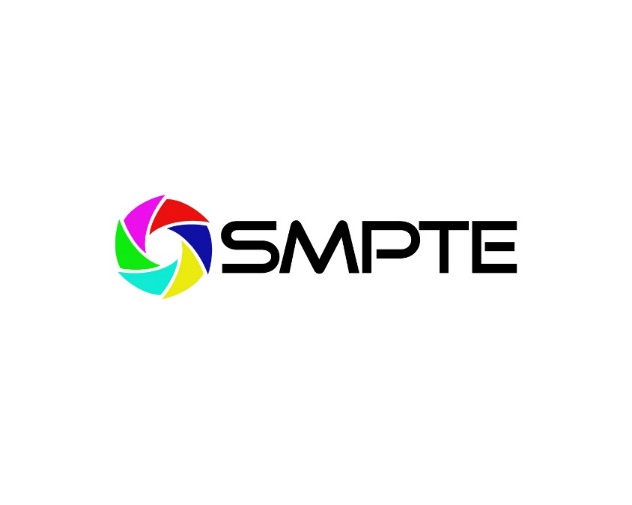 SOCIETY OF MOTION PICTURE & TELEVISION ENGINEERSStudent Media Technology Grant ApplicationThe Student Media Technology Grant is intended to support individuals who wish to pursue a career in media technology. The Grant is to be used to support those individuals (or groups) with internships at companies involved in media technology or as support for expenses related to their practical education (e.g., attending a SMPTE technical conference or another equivalent industry event, or expenses related to a research project). This Grant is open to college students globally pursuing a career in media technology. The applicant(s) shall be active in a program in a field that emphasizes the engineering, science, advanced technologies, and/or fundamental theories associated with motion imaging, sound, metadata, and/or workflows consistent with SMPTE’s field of interest.  All applicants must be Student Members of SMPTE in good standing. Students who are not members can join at SMPTE.org.  In order to be reviewed, the following items must be included in this application package:Detailed statement of how the grant will be used and how the opportunity is tied to pursing a career in media technology. (This summary statement may be in written, video and/or audio form)Include information on the option below that is relevant to this application: Proof of acceptance to an internship programThe name, date, and content summary of the industry conferenceConfirmation of approved research project, with related synopsis
Current Official School Transcript(s) (or International equivalent)
May be sent from the school electronically or hard copy
A letter of recommendation must be submitted from an academic advisor. 
The letter must be signed and dated and must include the Recommender's name, title, telephone number, and email. Reference letters must indicate the applicant has potential in this career as well as the potential benefits of this opportunity.Submit Completed Application and Statement of Proposed Use of Grant to:  Lisa Kehrle, lkehrle@smpte.org School Transcript and Letter of Recommendation can be sent electronically, if possible, or under separate cover to:Lisa KehrleSociety of Motion Picture and Television Engineers445 Hamilton Avenue, Ste 601 White Plains, NY 10601 USA*The primary selection criteria for the Grant shall be technical merit, but if multiple applications of equal merit are received a preference should be given to students attending Ohio University, as stipulated by the original donor.APPLICANT InformationAPPLICANT InformationName of Individual or Group: (For Group applications, please include the name of the group as well as the names of the individuals included in the group.)Name of Individual or Group: (For Group applications, please include the name of the group as well as the names of the individuals included in the group.)*School(s): *School(s): Declared Major(s) / Field(s) of Study: (Applicants must be active in a program in a field that emphasizes the engineering, science, advanced technologies and/or fundamental theories associated with motion imaging, sound, metadata and/or workflows consistent with SMPTE’s field of interest.)Declared Major(s) / Field(s) of Study: (Applicants must be active in a program in a field that emphasizes the engineering, science, advanced technologies and/or fundamental theories associated with motion imaging, sound, metadata and/or workflows consistent with SMPTE’s field of interest.)Provide contact information below for the applicant (if an individual) or submitter (if a group application).Main Contact Name: Provide contact information below for the applicant (if an individual) or submitter (if a group application).Main Contact Name: Main Contact Email:Main Contact Phone: